Mode d’emploi : cette lettre est à personnaliser et à envoyer de préférence par mail pour faciliter le téléchargement des fichiers par les services des mairies / partenaires institutionnels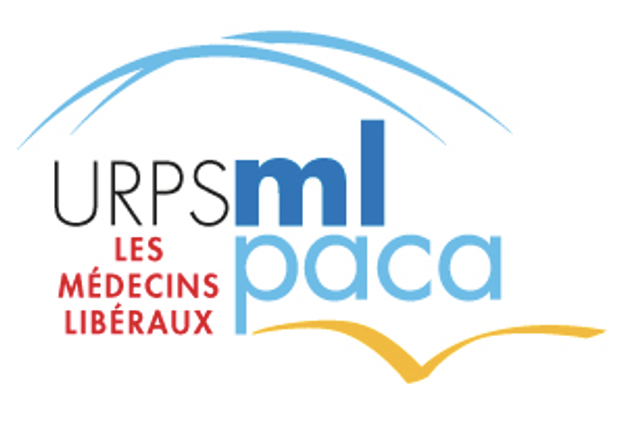 								Hôtel de Ville de ManosqueMonsieur / Madame le Maire15 Rue Jean Jacques Rousseau04100 ManosqueObjet : Campagne de sensibilisation au renoncement aux soins des habitants de votre territoireMadame / Monsieur le Maire, Les médecins de votre territoire constatent un renoncement aux soins de plus en plus préoccupant. Ce renoncement, avec une diminution de 70 % des consultations, est une véritable bombe sanitaire à retardement. En cas de contamination par le Covid-19, certaines pathologies chroniques peuvent même devenir facteurs d’aggravation de l’infection. C’est ce que l’on appelle les comorbidités. Elles recouvrent : toutes les formes de pathologies respiratoires chroniques (bronchite chronique, emphysème, asthme, mucoviscidose…) ; l’insuffisance rénale dialysée ; l’insuffisance cardiaque ou antécédents cardiovasculaires (AVC...), le diabète. Les personnes suivies pour un cancer, ou qui prennent un traitement suite à une greffe d’organe, les personnes atteintes du VIH non contrôlé sont aussi concernées.  Face à cette urgence, l’URPS Médecins Libéraux PACA lance un appel de retour aux soins des patients. Et pour sensibiliser vos administrés, nous avons conçu une campagne de sensibilisation. Dans ce combat sanitaire, les solidarités sont nécessaires. Nous sollicitons votre soutien afin que vous puissiez relayer sur les supports de communication de votre ville notre message. A cet effet, nous mettons à votre disposition différents supports de communication (affiche, visuels pour vos réseaux sociaux). Ces fichiers sont libres de droit et pouvez y intégrer le logo de votre ville. Pour télécharger les fichiers : cliquez ici Si vous avez besoin d’un format en particulier, notre agence de communication CorioLink est à la disposition de vos services : equipe-urps@coriolink.com L’ensemble des médecins du territoire s’allie à moi pour vous remercier par avance de votre mobilisation à nos côtés. Recevez, Madame / Monsieur le Maire, mes salutations distinguées Docteur XXXXTel : 06 XX XX XX XX